DAD-BEBD-001.docx 05/22DAD-BEBD-001.docx 05/22DAD-BEBD-001.docx 05/22DAD-BEBD-001.docx 05/22DAD-BEBD-001.docx 05/22DAD-BEBD-001.docx 05/22DAD-BEBD-001.docx 05/22DAD-BEBD-001.docx 05/22DAD-BEBD-001.docx 05/22DAD-BEBD-001.docx 05/22DAD-BEBD-001.docx 05/22DAD-BEBD-001.docx 05/22DAD-BEBD-001.docx 05/22DAD-BEBD-001.docx 05/22DAD-BEBD-001.docx 05/22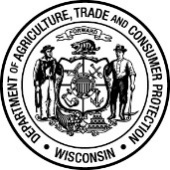 Wisconsin Department of Agriculture, Trade and Consumer ProtectionDivision of Agricultural Development2811 Agriculture Drive,   PO Box 8911,   Madison, WI 53708-8911Phone: (608) 590-7239Wisconsin Department of Agriculture, Trade and Consumer ProtectionDivision of Agricultural Development2811 Agriculture Drive,   PO Box 8911,   Madison, WI 53708-8911Phone: (608) 590-7239Wisconsin Department of Agriculture, Trade and Consumer ProtectionDivision of Agricultural Development2811 Agriculture Drive,   PO Box 8911,   Madison, WI 53708-8911Phone: (608) 590-7239Wisconsin Department of Agriculture, Trade and Consumer ProtectionDivision of Agricultural Development2811 Agriculture Drive,   PO Box 8911,   Madison, WI 53708-8911Phone: (608) 590-7239Wisconsin Department of Agriculture, Trade and Consumer ProtectionDivision of Agricultural Development2811 Agriculture Drive,   PO Box 8911,   Madison, WI 53708-8911Phone: (608) 590-7239Wisconsin Department of Agriculture, Trade and Consumer ProtectionDivision of Agricultural Development2811 Agriculture Drive,   PO Box 8911,   Madison, WI 53708-8911Phone: (608) 590-7239Wisconsin Department of Agriculture, Trade and Consumer ProtectionDivision of Agricultural Development2811 Agriculture Drive,   PO Box 8911,   Madison, WI 53708-8911Phone: (608) 590-7239Wisconsin Department of Agriculture, Trade and Consumer ProtectionDivision of Agricultural Development2811 Agriculture Drive,   PO Box 8911,   Madison, WI 53708-8911Phone: (608) 590-7239Wisconsin Department of Agriculture, Trade and Consumer ProtectionDivision of Agricultural Development2811 Agriculture Drive,   PO Box 8911,   Madison, WI 53708-8911Phone: (608) 590-7239Wisconsin Department of Agriculture, Trade and Consumer ProtectionDivision of Agricultural Development2811 Agriculture Drive,   PO Box 8911,   Madison, WI 53708-8911Phone: (608) 590-7239Wisconsin Department of Agriculture, Trade and Consumer ProtectionDivision of Agricultural Development2811 Agriculture Drive,   PO Box 8911,   Madison, WI 53708-8911Phone: (608) 590-7239Wisconsin Department of Agriculture, Trade and Consumer ProtectionDivision of Agricultural Development2811 Agriculture Drive,   PO Box 8911,   Madison, WI 53708-8911Phone: (608) 590-7239Wisconsin Department of Agriculture, Trade and Consumer ProtectionDivision of Agricultural Development2811 Agriculture Drive,   PO Box 8911,   Madison, WI 53708-8911Phone: (608) 590-72392022 Meat and Poultry Supply Chain Resiliency Grant Application2022 Meat and Poultry Supply Chain Resiliency Grant Application2022 Meat and Poultry Supply Chain Resiliency Grant Application2022 Meat and Poultry Supply Chain Resiliency Grant Application2022 Meat and Poultry Supply Chain Resiliency Grant Application2022 Meat and Poultry Supply Chain Resiliency Grant Application2022 Meat and Poultry Supply Chain Resiliency Grant Application2022 Meat and Poultry Supply Chain Resiliency Grant Application2022 Meat and Poultry Supply Chain Resiliency Grant ApplicationFULL LEGAL NAME OF APPLICANT/BUSINESSFULL LEGAL NAME OF APPLICANT/BUSINESSFULL LEGAL NAME OF APPLICANT/BUSINESSFULL LEGAL NAME OF APPLICANT/BUSINESSFULL LEGAL NAME OF APPLICANT/BUSINESSFULL LEGAL NAME OF APPLICANT/BUSINESSFULL LEGAL NAME OF APPLICANT/BUSINESSFULL LEGAL NAME OF APPLICANT/BUSINESSFULL LEGAL NAME OF APPLICANT/BUSINESSFULL LEGAL NAME OF APPLICANT/BUSINESSFULL LEGAL NAME OF APPLICANT/BUSINESSFULL LEGAL NAME OF APPLICANT/BUSINESSFULL LEGAL NAME OF APPLICANT/BUSINESSCONTRACT SIGNER NAME CONTRACT SIGNER NAME CONTRACT SIGNER NAME CONTRACT SIGNER NAME CONTRACT SIGNER NAME CONTRACT SIGNER NAME CONTRACT SIGNER NAME CONTRACT SIGNER TITLE CONTRACT SIGNER TITLE CONTRACT SIGNER TITLE CONTRACT SIGNER TITLE CONTRACT SIGNER TITLE CONTRACT SIGNER TITLE STREET ADDRESSSTREET ADDRESSSTREET ADDRESSSTREET ADDRESSSTREET ADDRESSSTREET ADDRESSSTREET ADDRESSCITYCITYCITYSTATEWISTATEWIZIPMAILING ADDRESS (IF DIFFERENT FROM STREET ADDRESS)MAILING ADDRESS (IF DIFFERENT FROM STREET ADDRESS)MAILING ADDRESS (IF DIFFERENT FROM STREET ADDRESS)MAILING ADDRESS (IF DIFFERENT FROM STREET ADDRESS)MAILING ADDRESS (IF DIFFERENT FROM STREET ADDRESS)MAILING ADDRESS (IF DIFFERENT FROM STREET ADDRESS)MAILING ADDRESS (IF DIFFERENT FROM STREET ADDRESS)CITYCITYCITYSTATEWISTATEWIZIPDO YOU HAVE A LICENSE?:  YES    NO  YES    NOIF YES LICENSE NAME:IF YES LICENSE NAME:IF YES LICENSE NAME:IF YES LICENSE NAME:IF YES LICENSE NAME:LICENSE NUMBER:LICENSE NUMBER:LICENSE NUMBER:LICENSE NUMBER:LICENSE NUMBER:PROJECT COORDINATORPROJECT COORDINATORPROJECT COORDINATORPROJECT COORDINATORPROJECT COORDINATORPROJECT COORDINATORPROJECT COORDINATORPROJECT COORDINATOR TITLE PROJECT COORDINATOR TITLE PROJECT COORDINATOR TITLE PROJECT COORDINATOR TITLE PROJECT COORDINATOR TITLE PROJECT COORDINATOR TITLE BUSINESS PHONE: (   )     -     BUSINESS PHONE: (   )     -     BUSINESS PHONE: (   )     -     BUSINESS PHONE: (   )     -     E-MAILE-MAILE-MAILE-MAILE-MAILE-MAILE-MAILE-MAILE-MAILPROJECT TITLE(S)PROJECT TITLE(S)PROJECT TITLE(S)PROJECT TITLE(S)PROJECT TITLE(S)PROJECT TITLE(S)PROJECT TITLE(S)PROJECT TITLE(S)PROJECT TITLE(S)PROJECT TITLE(S)PROJECT TITLE(S)PROJECT TITLE(S)PROJECT TITLE(S)Grant Request: $      Grant Request: $      Grant Request: $      Grant Request: $      Grant Request: $      Estimated Total Cost of Project:  $      Estimated Total Cost of Project:  $      Estimated Total Cost of Project:  $      Estimated Total Cost of Project:  $      Estimated Total Cost of Project:  $      Estimated Total Cost of Project:  $      Estimated Total Cost of Project:  $      Estimated Total Cost of Project:  $      Estimated Total Cost of Project:  $      Project Start Date:       Project Start Date:       Project Start Date:       Project Start Date:       Project Start Date:       End Date:      End Date:      End Date:      End Date:      End Date:      End Date:      End Date:      End Date:      End Date:      Certification: I certify to the best of my knowledge that the information in this application is true and correct and that I am legally authorized to sign and submit this application on behalf of this organization, which is legally eligible to enter into a grant contract.Certification: I certify to the best of my knowledge that the information in this application is true and correct and that I am legally authorized to sign and submit this application on behalf of this organization, which is legally eligible to enter into a grant contract.Certification: I certify to the best of my knowledge that the information in this application is true and correct and that I am legally authorized to sign and submit this application on behalf of this organization, which is legally eligible to enter into a grant contract.Certification: I certify to the best of my knowledge that the information in this application is true and correct and that I am legally authorized to sign and submit this application on behalf of this organization, which is legally eligible to enter into a grant contract.Certification: I certify to the best of my knowledge that the information in this application is true and correct and that I am legally authorized to sign and submit this application on behalf of this organization, which is legally eligible to enter into a grant contract.Certification: I certify to the best of my knowledge that the information in this application is true and correct and that I am legally authorized to sign and submit this application on behalf of this organization, which is legally eligible to enter into a grant contract.Certification: I certify to the best of my knowledge that the information in this application is true and correct and that I am legally authorized to sign and submit this application on behalf of this organization, which is legally eligible to enter into a grant contract.Certification: I certify to the best of my knowledge that the information in this application is true and correct and that I am legally authorized to sign and submit this application on behalf of this organization, which is legally eligible to enter into a grant contract.Certification: I certify to the best of my knowledge that the information in this application is true and correct and that I am legally authorized to sign and submit this application on behalf of this organization, which is legally eligible to enter into a grant contract.Certification: I certify to the best of my knowledge that the information in this application is true and correct and that I am legally authorized to sign and submit this application on behalf of this organization, which is legally eligible to enter into a grant contract.Certification: I certify to the best of my knowledge that the information in this application is true and correct and that I am legally authorized to sign and submit this application on behalf of this organization, which is legally eligible to enter into a grant contract.Certification: I certify to the best of my knowledge that the information in this application is true and correct and that I am legally authorized to sign and submit this application on behalf of this organization, which is legally eligible to enter into a grant contract.Certification: I certify to the best of my knowledge that the information in this application is true and correct and that I am legally authorized to sign and submit this application on behalf of this organization, which is legally eligible to enter into a grant contract.Certification: I certify to the best of my knowledge that the information in this application is true and correct and that I am legally authorized to sign and submit this application on behalf of this organization, which is legally eligible to enter into a grant contract.AUTHORIZED SIGNATURE (TYPED SIGNATURE IS ACCEPTABLE)AUTHORIZED SIGNATURE (TYPED SIGNATURE IS ACCEPTABLE)AUTHORIZED SIGNATURE (TYPED SIGNATURE IS ACCEPTABLE)AUTHORIZED SIGNATURE (TYPED SIGNATURE IS ACCEPTABLE)AUTHORIZED SIGNATURE (TYPED SIGNATURE IS ACCEPTABLE)AUTHORIZED SIGNATURE (TYPED SIGNATURE IS ACCEPTABLE)TITLETITLETITLETITLETITLEDATEDATEProject Focus: Check all that applyProject Focus: Check all that applyProject Focus: Check all that applyProject Focus: Check all that applyProject Focus: Check all that applyProject Focus: Check all that applyProject Focus: Check all that applyProject Focus: Check all that applyProject Focus: Check all that applyProject Focus: Check all that applyProject Focus: Check all that applyProject Focus: Check all that applyProject Focus: Check all that apply Grow/Develop Current Business Harvest Capacity Grow/Develop Current Business Harvest Capacity Grow/Develop Current Business Harvest Capacity Grow/Develop Current Business Harvest Capacity Grow/Develop Current Business Harvest Capacity Grow/Develop Current Business Harvest Capacity Grow/Develop Current Business Harvest Capacity Grow/Develop Current Business Harvest Capacity Grow/Develop Current Business Harvest Capacity Grow/Develop Current Business Harvest Capacity Grow/Develop Current Business Harvest Capacity Grow/Develop Current Business Harvest Capacity Grow/Develop Current Business Harvest Capacity Production Improvement Production Improvement Production Improvement Production Improvement Production Improvement Production Improvement Production Improvement Production Improvement Production Improvement Production Improvement Production Improvement Production Improvement Production Improvement Resolve Capacity/Production Challenges  Resolve Capacity/Production Challenges  Resolve Capacity/Production Challenges  Resolve Capacity/Production Challenges  Resolve Capacity/Production Challenges  Resolve Capacity/Production Challenges  Resolve Capacity/Production Challenges  Resolve Capacity/Production Challenges  Resolve Capacity/Production Challenges  Resolve Capacity/Production Challenges  Resolve Capacity/Production Challenges  Resolve Capacity/Production Challenges  Resolve Capacity/Production Challenges  Other Meat Processing/Rendering Development: (Specify)       Other Meat Processing/Rendering Development: (Specify)       Other Meat Processing/Rendering Development: (Specify)       Other Meat Processing/Rendering Development: (Specify)       Other Meat Processing/Rendering Development: (Specify)       Other Meat Processing/Rendering Development: (Specify)       Other Meat Processing/Rendering Development: (Specify)       Other Meat Processing/Rendering Development: (Specify)       Other Meat Processing/Rendering Development: (Specify)       Other Meat Processing/Rendering Development: (Specify)       Other Meat Processing/Rendering Development: (Specify)       Other Meat Processing/Rendering Development: (Specify)       Other Meat Processing/Rendering Development: (Specify)      2022 Meat and Poultry Supply Chain Resiliency Grant Application2022 Meat and Poultry Supply Chain Resiliency Grant Application2022 Meat and Poultry Supply Chain Resiliency Grant ApplicationProject SummaryProject SummaryProject SummaryDescribe your project.  Include why this project is important to your facility, steps/actions/processes that will take place, and results/changes that will happen as a result of the project.Describe your project.  Include why this project is important to your facility, steps/actions/processes that will take place, and results/changes that will happen as a result of the project.Describe your project.  Include why this project is important to your facility, steps/actions/processes that will take place, and results/changes that will happen as a result of the project.Project Objective Describe how your project will meet at least one of the following objectives:Project Objective Describe how your project will meet at least one of the following objectives:Project Objective Describe how your project will meet at least one of the following objectives: Project will increase establishment’s harvest capacity by 20% or more per year  Project will increase establishment’s harvest capacity by 20% or more per year  Project will increase establishment’s harvest capacity by 20% or more per year  Project will increase meat or meat production that shows a benefit to harvest capacity within supply chain  Project will increase meat or meat production that shows a benefit to harvest capacity within supply chain  Project will increase meat or meat production that shows a benefit to harvest capacity within supply chain  Project will increase efficiency in processing facility Project will increase efficiency in processing facility Project will increase efficiency in processing facility Project improves competitive position of the Wisconsin meat sector Project improves competitive position of the Wisconsin meat sector Project improves competitive position of the Wisconsin meat sector Project creates employment in the meat sector  Project creates employment in the meat sector  Project creates employment in the meat sector  Project will increase rendering capacity or by-product utilization in Wisconsin  Project will increase rendering capacity or by-product utilization in Wisconsin  Project will increase rendering capacity or by-product utilization in Wisconsin Project Potential Impact Describe how your project will benefit the meat processing/rendering industry.Project Potential Impact Describe how your project will benefit the meat processing/rendering industry.Project Potential Impact Describe how your project will benefit the meat processing/rendering industry.Work Plan Describe the major steps/activities needed to complete your project, who is responsible for the step, and the timeline for each step/activity.Work Plan Describe the major steps/activities needed to complete your project, who is responsible for the step, and the timeline for each step/activity.Work Plan Describe the major steps/activities needed to complete your project, who is responsible for the step, and the timeline for each step/activity.Project ActivityWhoTimelineEstimated Total Project Budget (Match and Grant Request)Estimated Total Project Budget (Match and Grant Request)Estimated Total Project Budget (Match and Grant Request)Estimated Total Project Budget (Match and Grant Request)Estimated Total Project Budget (Match and Grant Request)Estimated Total Project Budget (Match and Grant Request)A total grant up to $150,000 is available. A match of at least 100% of the grant amount is required.A total grant up to $150,000 is available. A match of at least 100% of the grant amount is required.A total grant up to $150,000 is available. A match of at least 100% of the grant amount is required.A total grant up to $150,000 is available. A match of at least 100% of the grant amount is required.A total grant up to $150,000 is available. A match of at least 100% of the grant amount is required.A total grant up to $150,000 is available. A match of at least 100% of the grant amount is required.Budget CategoryBudget CategoryBudget CategoryBudget CategoryBudget CategoryBudget CategorySalarySalarySalarySalarySalarySalaryPosition or Title# of Hrs.Hourly rateGrantMatchingTotal CostServices/Subcontractors Services/Subcontractors Services/Subcontractors Services/Subcontractors Services/Subcontractors Services/Subcontractors Service Professional# of Hrs.Hourly rateGrantMatchingTotal CostFood Safety Advisory Services CostsFood Safety Advisory Services CostsFood Safety Advisory Services CostsFood Safety Advisory Services CostsFood Safety Advisory Services CostsFood Safety Advisory Services CostsDescriptionMethod RateGrantMatchingTotal CostEquipment, Supplies & MaterialsEquipment, Supplies & MaterialsEquipment, Supplies & MaterialsEquipment, Supplies & MaterialsEquipment, Supplies & MaterialsEquipment, Supplies & MaterialsItem Description# of unitsUnit CostGrantMatchingTotal CostMiscellaneousMiscellaneousMiscellaneousMiscellaneousMiscellaneousMiscellaneousItem Description# of unitsUnit CostGrantMatchingTotal CostTotal CostsTotal CostsTotal CostsPersonally identifiable information you provide may be used for purposes other than that for which it was collected.  (s. 15.04 (1) (m), Wis. Stats.)Personally identifiable information you provide may be used for purposes other than that for which it was collected.  (s. 15.04 (1) (m), Wis. Stats.)Personally identifiable information you provide may be used for purposes other than that for which it was collected.  (s. 15.04 (1) (m), Wis. Stats.)Personally identifiable information you provide may be used for purposes other than that for which it was collected.  (s. 15.04 (1) (m), Wis. Stats.)Personally identifiable information you provide may be used for purposes other than that for which it was collected.  (s. 15.04 (1) (m), Wis. Stats.)Personally identifiable information you provide may be used for purposes other than that for which it was collected.  (s. 15.04 (1) (m), Wis. Stats.)